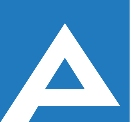 Agenţia Naţională pentru Ocuparea Forţei de MuncăLista candidaţilor care au promovat proba scrisă și sunt admişi la interviuAgenţia Naţională pentru Ocuparea Forţei de MuncăNr. d/oNume, PrenumeComentariiDirecția ocuparea forței de muncă Ungheni Direcția ocuparea forței de muncă Ungheni Direcția ocuparea forței de muncă Ungheni 1. Grosu Tatiana  Grosu Tatiana 